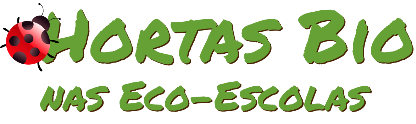 Horta Bio… em casaFicha de RegistoIdentificação da planta escolhidaIdentificação da planta escolhidaNome comum da espécie:  Feijoeiro Nome científico: Phaseolus vulgarisQuando colocaste a semente na terra?Atenção: as sementes sem água não germinam! A germinação inicia-se por uma intensa absorção de água.Quando colocaste a semente na terra?Atenção: as sementes sem água não germinam! A germinação inicia-se por uma intensa absorção de água.Data: Os feijões foram postos em copos com algodão húmido no dia 17/02/2020. Na última semana de aulas presenciais, cada aluno levou a sua planta para casa.Data: Os feijões foram postos em copos com algodão húmido no dia 17/02/2020. Na última semana de aulas presenciais, cada aluno levou a sua planta para casa.Quantos dias passaram até ao aparecimento da plântula?Regista este momento com uma fotografia!Não te esqueças: A planta “recém-nascida”, precisa de luz para realizar a fotossíntese, é desta forma que produz o seu próprio alimento.Quantos dias passaram até ao aparecimento da plântula?Regista este momento com uma fotografia!Não te esqueças: A planta “recém-nascida”, precisa de luz para realizar a fotossíntese, é desta forma que produz o seu próprio alimento.Resposta:  Mais ou menos uma semana.Resposta:  Mais ou menos uma semana.Registo semanal do desenvolvimento da planta:Gostaríamos que registasses, se possível, semanalmente, o desenvolvimento da tua planta. Se não se notarem modificações significativas, não necessitas de anotar.O que podes e deves registar?Quanto cresceu? Quantas folhas novas? Apareceram ramificações? Apareceu uma florescência, quando? A planta frutificou? A planta ficou com as folhas amareladas? Murchou? Tem parasitas? Atenção:Envia para o teu professor, com esta tabela, um conjunto de fotografias que exibam a evolução do crescimento da planta (4 a 8 fotografias).Registo semanal do desenvolvimento da planta:Gostaríamos que registasses, se possível, semanalmente, o desenvolvimento da tua planta. Se não se notarem modificações significativas, não necessitas de anotar.O que podes e deves registar?Quanto cresceu? Quantas folhas novas? Apareceram ramificações? Apareceu uma florescência, quando? A planta frutificou? A planta ficou com as folhas amareladas? Murchou? Tem parasitas? Atenção:Envia para o teu professor, com esta tabela, um conjunto de fotografias que exibam a evolução do crescimento da planta (4 a 8 fotografias).Semana 1:O feijão começou a abrir.Semana 1:O feijão começou a abrir.Semana 2:Apareceram as primeiras folhasSemana 2:Apareceram as primeiras folhasSemana 5 :A planta foi crescendo e como estava a ficar demasiado grande foi passada para um vaso com terra.Para se segurar foi posta uma cana, de modo a que o feijoeiro se pudesse agarrar.Semana 5 :A planta foi crescendo e como estava a ficar demasiado grande foi passada para um vaso com terra.Para se segurar foi posta uma cana, de modo a que o feijoeiro se pudesse agarrar.Semana 14:Apareceram as vagens e já conseguimos colher alguns feijões.Semana 14:Apareceram as vagens e já conseguimos colher alguns feijões.Por fim…Descreve-nos como foi feita a sementeira:Foi feita na escola, onde todos os alunos colocaram feijões num copo com algodão e um pouco de água. Como foi realizada a manutenção da tua planta?Como a planta começou a ficar grande, foi passada para um vaso com terra.Depois foi regar regularmente e colocá-la perto de uma janela para ter luz.Que materiais utilizaste?Copo, algodão, água, vaso, terra e uma cana. 